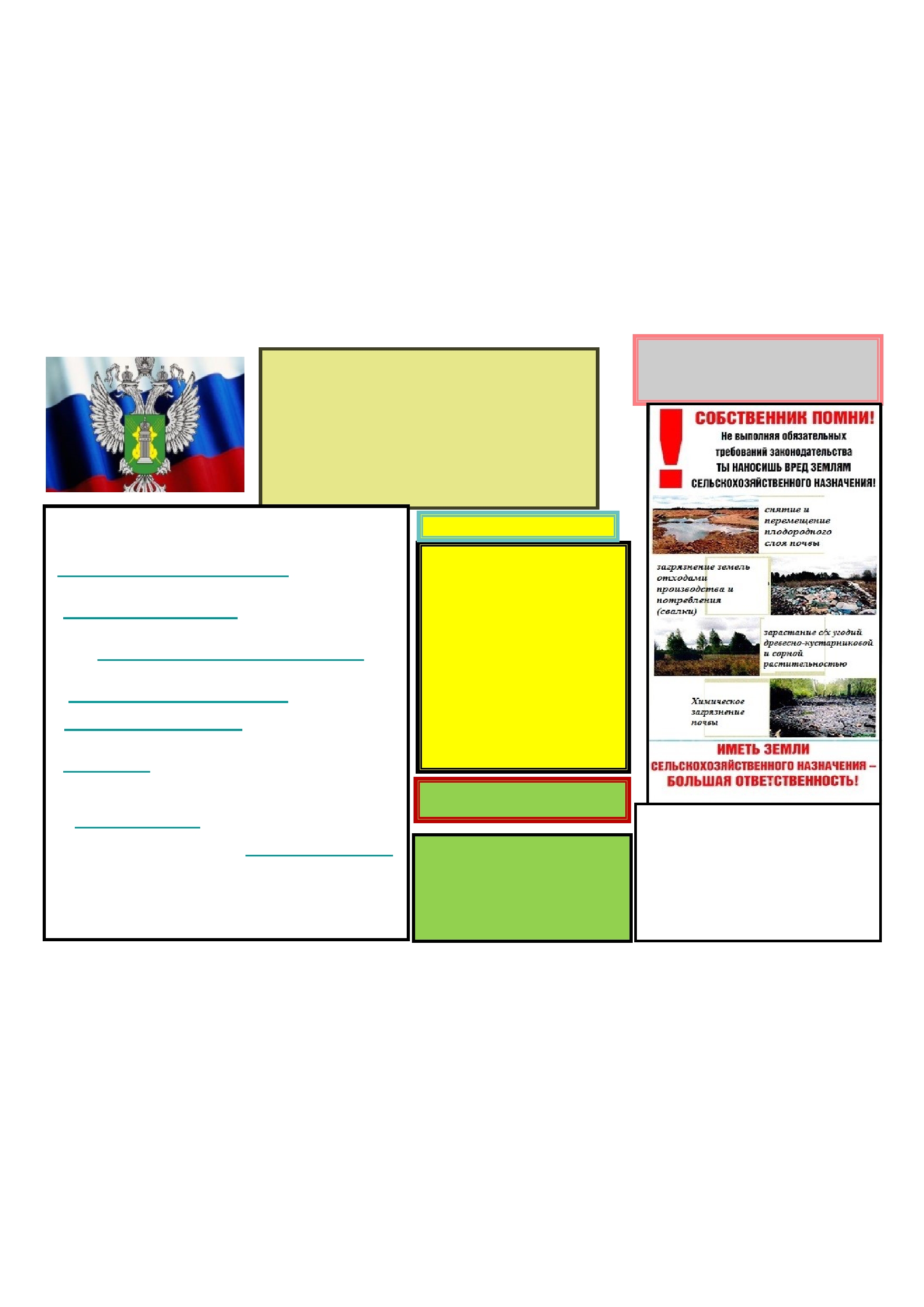 ИФЕДЕРАЛЬНАЯ СЛУЖБА ПО ВЕТЕРИНАРНОМУ ФИТОСАНИТАРНОМУ НАДЗОРУ (РОССЕЛЬХОЗНАДЗОР) ПАМЯТКА по содержанию обязательных требований земельного законодательства РФ УПРАВЛЕНИЕ РОССЕЛЬХОЗНАДЗОРА ПО ХАБАРОВСКОМУ КРАЮ И ЕВРЕЙСКОЙ АВТОНОМНОЙ ОБЛАСТИ 680000, 	ХАБАРОВСК, УЛ. ЛЕНИНА, 18 А, ТЕЛ. 8 (4212) 75-05-41, ЭЛ.АДРЕС:LD-69-PRIEM@FSVPS.RU, HTTP://WWW.RSHN-KHV-EAO.RU ОБЯЗАТЕЛЬНЫЕ ТРЕБОВАНИЯ ЗЕМЕЛЬНОГО ЗАКОНОДАТЕЛЬСТВА, ПРЕДЪЯВЛЯЕМЫЕ К ПРАВООБЛАДАТЕЛЯМ ЗЕМЕЛЬНЫХ УЧАСТКОВ СЕЛЬСКОХОЗЯЙСТВЕННОГО НАЗНАЧЕНИЯ ПРЕДУПРЕЖДЕНИЕ!!! Юридические и физические 1.Использовать земельные участки в соответствии с 	лица, 	причинившие 	вред установленным для них целевым назначением (ст. 7, ст.42 	окружающей среде в результате ЗК РФ); 	ее загрязнения, истощения, порчи, 2. Проводить мероприятия по воспроизводству плодородия 	уничтожения, 	нерационального земель сельскохозяйственного назначения (ст.13 ЗК РФ и ст.8 	использования 	природных ФЗ-101); 	ресурсов, 	деградации 	и3. 	Проводить 	мероприятия 	по 	защите 	разрушения 	естественных сельскохозяйственных угодий от зарастания деревьями и 	экологических систем, природных кустарниками, сорными растениями (ст.13 ЗК РФ ); 	комплексов 	и	природных 4. Сохранять достигнутый уровень мелиорации земель 	ландшафтов и иного нарушения (ст.13 ЗК РФ ); 	законодательства 	в	области 5. Проводить мероприятия по защите земель от водной и 	охраны 	окружающей 	среды, ветровой эрозии, селей, подтопления, заболачивания, вторичного засоления, иссушения, уплотнения(ст.13 ЗК РФ ); 6. Не допускать загрязнение почв химическими веществами, в том числе радиоактивными, иными веществами и микроорганизмами, отходами производства и потребления и другого негативного воздействия (ст.13 и ст. 42 ЗК РФ ); обязаны возместить его в полном объеме в соответствии с Соблюдайте Правила противопожарного режима в РФ: Вы можете сообщить о нарушениях 7. Не допускать истощение, деградацию, порчу, земельного законодательства РФ по тел. уничтожение земель и почв (ст.13, ст.42 ЗК РФ) ; 8. При использовании пестицидов осуществлять контроль за содержанием в почвах остаточных количеств пестицидов и возможных опасных метаболитов или компонентов использованных препаратов. (п. 21.1.1 СанПиН 1.2.2584-10). - своевременно проводите сенокошение на сенокосах; -запрещается выжигание сухой травянистой растительности, стерни, пожнивных остатков на землях сельскохозяйственного назначения и «горячей линии» +7(4242) 75-05-40 или обратившись к специалистам земельного надзора отдела по ЕАО по адресу: г. Биробиджан, ул. Пионерская, д. 41, первый этаж, каб. № 6, контактный телефон - 8 землях запаса, разведение костров на (42622) 4-16-21, эл.адрес: zemnad- полях . 	zoreao@yandex.ru. 